5. ŠPORTNI  DAN ZA 8. r – POHOD in ŠPORTNE IGREŠPORTNA OPREMA JE OBVEZNA ZA VSE SODELUJOČE! (uporaba kopačk in ščitnikov pri igri nogometa je prepovedana!)CILJI ŠD: uživati v pohodu, primerjanju znanja z vrstniki, navaditi se na športno in fair obnašanje,  sprejemati sodniške odločitve, sprejeti zmago ali poraz, športno vzpodbujati sotekmovalce.ŠPORTNI DAN BO V VSAKEM VREMENU! (če je dež samo pohod ob primerni obutvi in oblačilom)          VELIKO ŠPORTNIH UŽITKOV VAM ŽELIMO.Miro Kalezič, prof. ŠPO                                                                                       Miklavž,  18.6. 2019Weather forecast forMaribor (Slovenia)Maribor WeatherLast updated: Tu, 18 Jun, 07:55 BSTOrganizator:Miro Kalezič, športni pedagogMiro Kalezič, športni pedagogDatum:Sreda, 19.6.2019Sreda, 19.6.2019Kraj:Miklavž - pohod do letališča v Skokah - športne igre - in pohod do šoleMiklavž - pohod do letališča v Skokah - športne igre - in pohod do šoleZačetek:ob 8.30ob 8.30Malica:Po razporedu – 10.10 do 10.25Po razporedu – 10.10 do 10.25Konec:Predvidoma  ob 12.20Predvidoma  ob 12.20Tekmovanja:(dečki) NOGOMETRAZPORED  TURNIRJA dečki:Odvisno od števila fantov se igra turnir med določenimi ekipami  Igra se 5 : 5Igrišče 1 in 2. Igra se v teniskih. Pričakujemo Fair play obnašanje do nasprotnikov in sodnikov.Rumeni karton - izključitev 2 min ali dokler pade gol,  Rdeči karton - izključitev do konca tekmeRAZPORED  TURNIRJA deklice:Odvisno od števila deklet se igra turnir med določenimi ekipamiIgra se do 25 ali po dogovoru(deklice)ODBOJKARAZPORED  TURNIRJA dečki:Odvisno od števila fantov se igra turnir med določenimi ekipami  Igra se 5 : 5Igrišče 1 in 2. Igra se v teniskih. Pričakujemo Fair play obnašanje do nasprotnikov in sodnikov.Rumeni karton - izključitev 2 min ali dokler pade gol,  Rdeči karton - izključitev do konca tekmeRAZPORED  TURNIRJA deklice:Odvisno od števila deklet se igra turnir med določenimi ekipamiIgra se do 25 ali po dogovoruJOLLY:Po končanih turnirjih se izvede vlečenje vrvi med razredi.Po končanih turnirjih se izvede vlečenje vrvi med razredi.Spremljevalni učitelji:Sodniki pri dečkih : KALEZIČ, ADORJANSodniki pri deklicah: KOLANDER in  Sodniki pri dečkih : KALEZIČ, ADORJANSodniki pri deklicah: KOLANDER in  Pravila:Nogomet: sodeluje X ekip, igra se 2 x 6 min kosmate igre. Igra se po razporedu vseh sodelujočih ekip. Odmori med tekmami in polčasi so 2 min.Nogomet: sodeluje X ekip, igra se 2 x 6 min kosmate igre. Igra se po razporedu vseh sodelujočih ekip. Odmori med tekmami in polčasi so 2 min.Prva pomoč:Pri učiteljih ŠPO, v primeru večje poškodbe vodje skupin poskrbijo za obveščanje staršev in po potrebi za ustrezno pomoč (Grega Adorjan).Pri učiteljih ŠPO, v primeru večje poškodbe vodje skupin poskrbijo za obveščanje staršev in po potrebi za ustrezno pomoč (Grega Adorjan).Obveščanje:Okrožnica in pisno pred telovadnico na oglasni deski.Okrožnica in pisno pred telovadnico na oglasni deski.Tomorrow, Wednesday 19/06/2019Tomorrow, Wednesday 19/06/2019Tomorrow, Wednesday 19/06/2019Tomorrow, Wednesday 19/06/2019Tomorrow, Wednesday 19/06/2019TimeForecastTemp. PrecipitationWind00:00–06:00      Clear sky. 19°0 mmLight air, 1 m/s from northwest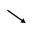 06:00–12:00      Fair. 18°0 mmCalm, 0 m/s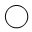 12:00–18:00Light rain showers. 26°0.8 mmLight breeze, 2 m/s from south-southeast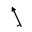 18:00–00:00          Fair. 25°0 mmLight breeze, 2 m/s from south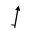 We Jun 19Tmin
18-0616°CTmax
06-1829°Cmorning
24-06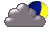 a.m.
06-12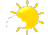 p.m.
12-18evening
18-24